О мерах по обеспечению безопасности и предотвращению гибели людей на водных объектах Муслюмовского муниципального района В соответствии постановлением Кабинета Министров Республики Татарстан от 23.04.2009г. №256 «Об утверждении Правил охраны жизни людей на водных объектах, расположенных на территории Республики Татарстан» исх. решением № 12-16 от 28.01.2016г. Комиссии по предупреждению и ликвидации чрезвычайных ситуаций и обеспечению пожарной безопасности Республики Татарстан «О мерах по обеспечению безопасности на воде в местах массового отдыха людей и соблюдению правил эксплуатации маломерных судов на водных объектах Республики Татарстан» (пунктом 8), Исполнительный комитет  Муслюмовского муниципального района ПОСТАНОВЛЯЕТ:В период с 1 июня по 31 августа 2018 года провести месячник безопасности на водных объектах Муслюмовского муниципального района.Утвердить прилагаемый план проведения месячника безопасности на водных объектах Муслюмовского муниципального района.Рекомендовать Главам сельских поселений Муслюмовского муниципального района:правовыми актами утвердить план мероприятий по обеспечению безопасности людей на водных объектах сельского поселения;установить запреты на купание населения в местах, опасных для жизни здоровья людей;привлечь общественность для организации круглосуточного дежурства на водоемах;активизировать работу со средствами массовой информации по доведению до населения информации о складывающейся обстановке и безопасному поведению на водных объектах;рекомендовать арендаторам и водопользователям принять необходимые меры по обеспечению безопасности жизни людей на используемых ими водных объектах;организовать совместные рейды отдела МВД России по Муслюмовскому району и гарнизона пожарной охраны Муслюмовскогомуниципального района в местах массового отдыха и пребывания населения на водных объектах;осуществлять систематическую работу со средствами массовой информации по доведению до населения информации о складывающейся обстановке и безопасному поведению на водных объектах.Начальнику МКУ «Управление образованием Муслюмовского муниципального района» Республики Татарстан (Демидову Р.Т.):дополнительно организовать в школах района занятия по повторному обучению детей «Правилам поведения на воде», « Алгоритма действий при несчастном случае на природе», «Общие правила поведения на воде, меры безопасности при купании, способы оказания помощи утонувшему;провести родительское собрание где необходимо разъяснить складывающуюся обстановку и быть бдительными к детям в период летних каникул;Рекомендовать начальнику 123 ПСЧ ФГКУ «15 ОФПС по РТ» (Гизатуллину Ф.Ф.)разработать рекомендации органам местного самоуправления по принятию нормативно-правовых актов по вопросам обеспечения безопасности людей на водных объектах, обустройства и открытия безопасных мест купания отдыха населения на водоемах;организовать разъяснительную и профилактическую работу среди населения, используя возможности средств массовой информации, с разъяснением порядка и правил поведения людей на воде и вблизи водных объектов;организовать работу с органами местного самоуправления по принятию правовых актов по обеспечению безопасности людей на водных объектах с учетом рекомендаций, разработанных ведущими консультантами муниципального района отдела реализации полномочий в области гражданской обороны МЧС Республики Татарстан;еженедельно представлять информацию в отдел ГИМС Главного управления МЧС России по Республике Татарстан о наличии (количестве) стационарных наблюдательных постов и мобильных спасательных групп и других сведений, запрашиваемых МЧС Республики Татарстан в местах массового отдыха граждан;поддерживать в постоянной готовности оперативные группы из числа личного состава, для экстренного реагирования на происшествия на водных объектах.         6. Рекомендовать главному врачу ГАУЗ «Муслюмовская ЦРБ» (Мурзаханову Р.А..): организовать разъяснительную работу среди населения по оказанию первой медицинской помощи при несчастных случаях на воде.Рекомендовать руководителю филиала ОА «Татмедиа» «Муслюмовский ИРЦ» (Афзаловой Р.Р).обеспечить регулярное оповещение населения о правилах поведения на водных объектах.РуководительИсполнительного комитета    					А.З. ХамматовИСПОЛНИТЕЛЬНЫЙ КОМИТЕТ МУСЛЮМОВСКОГО МУНИЦИПАЛЬНОГО РАЙОНАРЕСПУБЛИКИ ТАТАРСТАН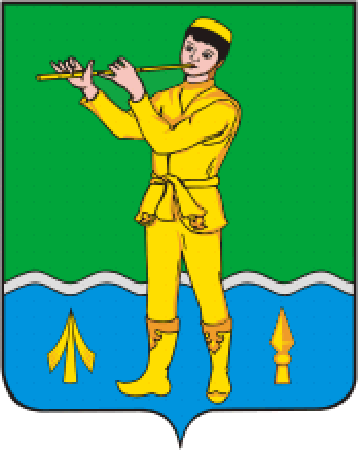 ТАТАРСТАН РЕСПУБЛИКАСЫМӨСЛИМ МУНИЦИПАЛЬ РАЙОНЫ БАШКАРМА КОМИТЕТЫПОСТАНОВЛЕНИЕКАРАР_04.06.2018 г.________________с. Муслюмово№_281___________